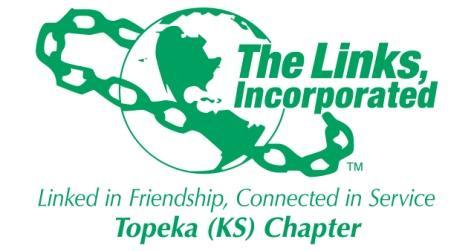 The Topeka (KS) Chapter of The Links, Incorporated2020 SCHOLARSHIP APPLICATIONThank you for applying for The Topeka (KS) Chapter of The Links, Incorporated scholarship.  Our chapter is dedicated to assisting young African American students in their pursuit of higher education.  Please read this cover page carefully.  All responses must be typed – handwritten applications will not be accepted.  It is the applicant’s responsibility to ensure the application and all supporting documents are returned by the established deadline.  Incomplete applications will not be considered. The decision of The Topeka (KS) Chapter of The Links, Incorporated is final.ELIGIBILITYApplicant must be an African American student graduating from high school.Applicant will attend a trade/technical school or college/university upon high school graduation.Applicant cannot be an immediate family member of a member of The Topeka (KS) Chapter of The Links, Incorporated.  Please note:  immediate family members include the member’s spouse, brother or sister (whether by whole or half-blood or where legally adopted), spouse of brother or sister (whether by whole or half-blood or legal adoption), ancestors (parents, grandparents), children (including a legally adopted child), grandchildren, great grandchildren and spouses of children, and great grandchildren (whether by whole or half-blood).GPA of 3.0 or higher preferred; however, eligible students with lower GPAs will be considered. A transcript must be provided at the time of submission. DEADLINE (Applications must be postmarked or e-mailed by this date):  APRIL 14, 2020Mail or e-mail completed applications including this cover page and all other supporting documents to:The Topeka (KS) Chapter of The Links, IncorporatedAttn: Services to Youth FacetPO Box 692Topeka, KS 66601Email: topekachapterofthelinks@yahoo.comThe Links, Incorporated is an international, not-for-profit corporation established in 1946 whose membership consists of nearly 14,000 professional women of color in 283 chapters in 41 states, the District of Columbia and the Commonwealth of the Bahamas.  It is one of the nation’s oldest and largest volunteer service organizations of extraordinary women who are committed to enriching, sustaining and ensuring the culture and economic survival of African Americans and other persons of African ancestry.  The Topeka (KS) Chapter of The Links, Incorporated has been proudly serving the larger Topeka community since 1958.  Some of the activities conducted by this chapter include a scholarship fundraiser Fashion Show, African American Read-In during Black History Month, an international project consisting of the collection and distribution of black dolls to an orphanage in Africa,  as well as partnerships with other agencies and organizations representing various industries.  Please visit our website at www.topekalinksinc.org to find out other information about The Topeka (KS) Chapter of The Links, Incorporated.      ALL INFORMATION MUST BE CURRENT FOR CONTACT PURPOSESNAME							, 					   				(Last)					  (First)			         	                (M.I.)     HOME ADDRESS												(Address)                                                                      	(City, State, Zip Code)PHONE NUMBER					(home)	   				                 (cell)	   E-MAIL ADDRESS							   5.   DATE OF BIRTH 	      /	  /	PARENT(S) NAME												7.    LIST THE COLLEGE/UNIVERSITY OF YOUR CHOICE AND INTENDED MAJOR8.  THE FOLLOWING ITEMS CAN BE SUBMITTED IN THE FORM OF A RESUME:LIST HIGH SCHOOL ACTIVITIES AND OFFICES HELD FRESHMAN 											SOPHOMORE 											JUNIOR 											SENIOR											LIST YOUR COMMUNITY INVOLVEMENT AND WORK EXPERIENCE LIST ANY AWARDS/HONORS OR SPECIAL RECOGNITIONS9.   ESSAY QUESTION:  How have current events in the last eight years affected your perception of your life (i.e. Black Lives Matter movement, voter registration, former president Barack Obama and family, the 2016 presidential election, the legalization of marijuana, the legalization of gay marriage, immigration laws)?  10.  Attach a statement no more than one page in length explaining your future goals and what this scholarship would mean to you. Include any other information you feel is pertinent about yourself and applicable to this scholarship application process.    11.  Include a copy (official or unofficial) of your high school transcript.